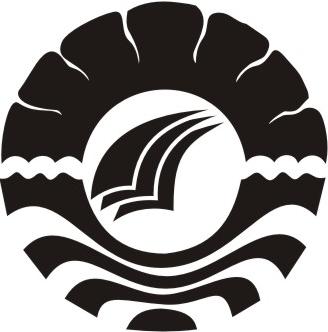 SKRIPSIPENINGKATAN HASIL BELAJAR IPA MELALUI PENERAPAN METODE QUANTUM LEARNING MURID KELAS V MI DDI CAMBALAGI KECAMATAN BONTOA KABUPATEN MAROSNUR ALFYFADHILAH RUSYDIPROGRAM STUDI PENDIDIKAN GURU SEKOLAH DASARFAKULTAS ILMU PENDIDIKANUNIVERSITAS NEGERI MAKASSAR2013PENINGKATAN HASIL BELAJAR IPA MELALUI PENERAPAN METODE QUANTUM LEARNING MURID KELAS V MI DDI CAMBALAGI KECAMATAN BONTOA KABUPATEN MAROSSKRIPSIDiajukan untuk Memenuhi Sebagian Persyaratan Guna Memperoleh Gelar Sarjana Pendidikan pada Program Studi Pendidikan Guru Sekolah Dasar Strata Satu Fakultas Ilmu Pendidikan Universitas Negeri MakassarOleh:NUR ALFYFADHILAH RUSYDI094 704 327PROGRAM STUDI PENDIDIKAN GURU SEKOLAH DASARFAKULTAS ILMU PENDIDIKANUNIVERSITAS NEGERI MAKASSAR2013PERNYATAAN KEASLIAN SKRIPSISaya yang bertanda tangan di bawah ini:Nama				:  Nur Alfyfadhilah RusydiNIM				:  094 704 304Jurusan/Program Studi	:  Pendidikan Guru Sekolah DasarJudul Skripsi	:  Peningkatkan   Hasil Belajar IPA Melalui Penerapan                                                   Metode Quantum Learning Murid Kelas V MI DDI                                                    Cambalagi Kecamatan Bontoa Kabupaten MarosMenyatakan dengan sebenarnya bahwa skripsi yang saya tulis ini benar merupakan hasil karya saya sendiri dan bukan merupakan pengambilalihan tulisan atau pikiran orang lain yang saya akui sebagai hasil tulisan atau pikiran sendiri.Apabila dikemudian hari terbukti atau dapat dibuktikan bahwa skripsi ini hasil jiplakan, maka saya bersedia menerima sanksi atas perbuatan tersebut sesuai ketentuan yang berlaku.							   Makassar,  23 Juli 2013							 Yang membuat pernyataan,							  Nur Alfyfadhilah Rusydi							                         094 704 304MOTTO”Boleh jadi kamu membenci sesuatu, padahal ia amat baik bagimu, boleh jadi (pula) kamu menyukai sesuatu padahal ia amat buruk bagimu; Allah mengetahui sedang kamu tidak mengetahui” (Q.S Al Baqarah: 216)Allah memberi apa yang kita butuhkan, bukan apa yang kita inginkanKarya ini kuperuntukkan sebagai  tanda bukti dan cinta kasihku  kepada ibunda ST. Munirah. D, S.HI. dan almarhum ayahandaku tercinta Drs. Muh. Rusydi Madjid, M.M, saudaraku, agama, almamater, bangsa dan negaraku.ABSTRAKNUR ALFYFADHILAH RUSYDI, 2013. Peningkatan Hasil Belajar IPA melalui penerapan metode Quantum Learning murid kelas V MI DDI Cambalagi Kecamatan Bontoa Kabupaten Maros. Skripsi dibimbing oleh Dra. Amrah, S.Pd., M.Pd. dan Khaerunnisa, S.Pdi. M.A. Program Studi Pendidikan Guru Sekolah Dasar Fakultas Ilmu Pendidikan Universitas Negeri Makassar.Penelitian ini mengkaji tentang peningkatan hasil belajar IPA melalui penerapan metode Quantum Learning pada murid kelas V MI DDI Cambalagi. Masalah dalam penelitian ini adalah rendahnya hasil belajar IPA murid kelas V. Rumusan masalah yaitu: bagaimanakah penerapan metode Quantum Learning dalam meningkatkan hasil belajar murid kelas V MI DDI Cambalagi Kecamatan Bontoa Kabupaten Maros?. Tujuan penelitian untuk mengetahui peningkatan hasil belajar IPA melalui penerapan metode Quantum Learning murid kelas V MI DDI Cambalagi Kecamatan Bontoa Kabupaten Maros. Pendekatan yang digunakan adalah pendekatan kualitatif. Jenis penelitian yang digunakan adalah penelitian tindakan kelas yang terdiri dari dua siklus, tiap siklus terdiri dari dua pertemuan yang diakhiri dengan evaluasi pada tiap siklusnya dengan tahapan kegiatan meliputi perencanaan, pelaksanaan, pengamatan, dan refleksi. Fokus dalam penelitian ini adalah proses penerapan metode Quantum Learning dan hasil belajar IPA. Subjek dalam penelitian ini adalah satu orang guru dan murid kelas V MI DDI Cambalagi yang terdiri dari 11 orang perempuan dan 8 orang laki-laki. Pengumpulan data menggunakan observasi, tes, dan dokumentasi, sedangkan analisis data dengan analisis kualitatif dan kuantitatif. Hasil observasi aktivitas mengajar guru pada siklus I berada pada kategori cukup dan mengalami peningkatan di siklus II yaitu berada pada kategori baik. Sedangkan hasil observasi aktivitas siswa pada siklus I berada pada kategori cukup dan mengalami peningkatan di siklus II yaitu berada pada kategori baik. Hasil penelitian menunjukkan adanya peningkatan hasil belajar IPA dari siklus I ke siklus II melalui penerapan metode Quantum Learning. Pada siklus I hasil belajar berada pada kategori cukup, kemudian pada siklus II hasil belajar berada pada kategori baik Maka dapat disimpulkan bahwa penerapan metode pembelajaran Quantum Learning dapat meningkatkan hasil belajar IPA murid kelas V MI DDI Cambalagi Kecamatan Bontoa Kabupaten Maros.PRAKATAPuji syukur kehadirat Allah SWT, atas rahmat dan hidayah-Nya jualah sehingga penulis dapat menyelesaikan skripsi ini dengan judul Peningkatkan Hasil Belajar IPA Melalui Penerapan Metode Quantum Learning Murid Kelas V MI DDI Cambalagi Kecamatan Bontoa Kabupaten Maros. Penulisan skripsi ini merupakan salah satu persyaratan guna memperoleh gelar sarjana pendidikan pada Program Studi Pendidikan Guru Sekolah Dasar Fakulltas Ilmu Pendidikan Universitas Negeri Makassar.Sebagai manusia yang penuh dengan keterbatasan, banyak hambatan-hambatan, kendala, namun berkat bantuan, bimbingan, dan kerjasama dari berbagai pihak dan berkah dari Allah swt sehingga kendala  yang dihadapi dapat diatasi untuk itu penulis menyampaikan ucapan terima kasih dan penghargaan yang sebesar-besarnya kepada Dra. Amrah, S.Pd., M.Pd. selaku Pembimbing I dan Khaerunnisa, S.Pdi, M.A. selaku Pembimbing II yang telah dengan sabar meluangkan waktu, dan pikiran memberikan bimbingan, motivasi, arahan, dan saran-saran yang sangat berharga kepada penulis selama penyusunan skripsi. Ucapan terima kasih pula penulis haturkan kepada :Prof. Dr. H. Aris Munandar, M. Pd sebagai Rektor Universitas Negeri Makassar yang telah memberi peluang untuk mengikuti proses perkuliahan pada Program Studi Pendidikan Guru Sekolah Dasar (PGSD) Fakultas Ilmu Pendidikan UNM. Prof.Dr. H. Ismail Tolla, M. Pd. sebagai Dekan, Drs. M. Ali Latif Amri, M.Pd sebagai PD I; Drs. Andi Mappincara sebagai PD II; dan Drs. Muh Faisal, M. Pd sebagai PD III FIP UNM, yang telah memberikan layanan akademik, administrasi dan kemahasiswaan selama proses pendidikan dan penyelesaian studi.Drs. Muslimin, M. Ed dan Ahmad Syawaluddin, S. Kom. M.Pd masing- masing sebagai ketua dan sekretaris Progam Studi PGSD FIP UNM, yang dengan penuh perhatian memberikan bimbingan dan memfasilitasi penulis selama proses perkuliahan. Prof. Dr. H. Patta Bundu, M.Ed dan Dr. Andi Makkasau, M. Si masing- masing sebagai ketua dan sekretaris UPP PGSD Makassar FIP UNM, yang telah memberikan semangat dan dorongan moral kepada peneliti untuk menyelesaikan skripsi ini.Lukman, S.Ag., M.Pdi. selaku kepala sekolah, Hj. Siti Darmawati, S.Pdi. selaku guru wali kelas V MI DDI Cambalagi, segenap guru, staf dan keluarga besar  Yayasan Al-Irsyad DDI Cambalagi yang telah membantu terlaksananya penelitian penulis.Ayahanda tercinta Drs. Muh. Rusydi Madjid, M.M (almarhum) sosok idola, pekerja keras dan ayah terbaik. Selama di sisi beliau seringkali memberikan penulis semangat, motivasi, pelajaran hidup serta nasehat-nasehat yang membangun. Untuk Ibunda tercinta ST. Munirah D, S.HI. yang dengan penuh cinta dan kasih sayang memberikan do’a, perhatian, pengorbanan serta dukungan baik moril maupun materil yang tak terhingga selama penulis menempuh pendidikan. Walau penulis tak mampu membalas segala yang telah diberikan oleh Ayah dan Ibunda tapi, inilah persembahan kecil dari anakmu.Adik-adikku tercinta. Nur Alimahmudrikah, Nur Inayahtul Muhajirah dan Nur Hasanahl Mar’iyah atas do’a dan motivasinya kepada penulis selama melaksanakan pendidikan.Teman-teman mahasiswa angkatan 2009, para sahabat seperjuangan khususnya kelas B.1.4 yang telah banyak memberikan semangat dan dukungan selama menempuh pendidikan. Tak lupa pula terima kasih kepada The BestieRomps, pesan penulis “Jika tua nanti kita telah hidup masing-masing, ingatlah hari ini”. Terima kasih juga atas bantuannya setiap kali penulis mengalami kesulitan terutama saat sama-sama berjuang untuk menempuh dan menyelesaikan pendidikan di UNM.Atas bantuan dari berbagai pihak, penulis hanya dapat memanjatkan doa kehadirat Allah SWT, semoga segala bantuan yang telah diberikan mendapat pahala. Amin ya Robbil Alamin.Makassar,       Juli  2013       PenulisDAFTAR ISI	     								 HalamanHALAMAN SAMPUL	……………………………………….	iHALAMAN JUDUL		……………………………………….	iiHALAMAN PERSETUJUAN  PEMBIMBING	……………….	iiiPERNYATAAN KEASLIAN SKRIPSI	……………………….	ivMOTTO	………………………………………………………..	vABSTRAK	………………………………………………………..	vi	PRAKATA	………………………………………………………..	viiDAFTAR ISI		……………………………………………….	xDAFTAR TABEL 	……………………………………………….	xiiiDAFTAR GAMBAR		……………………………………….	xiv	DAFTAR LAMPIRAN	……………………………………….	xvBAB I PENDAHULUAN							Latar Belakang Masalah	………………………………………..	1	Rumusan masalah	………………………………………………..	5Tujuan Penelitian	………………………………………………..	6	Manfaat Penelitian	………………………………………..	6BAB II KAJIAN PUSTAKA, KERANGKA PIKIR DAN HIPOTESIS TINDAKANA.  KAJIAN PUSTAKA								1.   Metode Quantum Learning	……………………………….	82.   Ilmu Pengetahuan Alam (IPA)	……………………….	17Hasil Belajar    ……………………………………………….	21B.   Kerangka Pikir	………………………………………………..	24C.   Hipotesis Tindakan	..............................................................	27BAB III METODE PENELITIAN						Pendekatan  dan  Jenis Penelitian	………………………..	28Fokus Penelitian	………………………………………………...	29Setting dan Subjek Penelitian	………………………………...	30Desain Penelitian	…………………………………………………	31Teknik Pengumpulan Data	…………………………………	35Teknik Analisis Data	…………………………………………	36Indikator Keberhasilan	…………………………………………	37			BAB IV HASIL PENELITIAN DAN PEMBAHASAN				Hasil Penelitian									Deskripsi Hasil Penelitian	…………………………………	39Penyajian Data TindakanTahap Pendahuluan	…………………………………	40Penyajian Data Tindakan Siklus I	…………………………	41Penyajian Data Tindakan Siklus II	…………………	56Pembahasan	………………………………………………….	68BAB V PENUTUP								Kesimpulan	………………………………………………….	73Saran	…………………………………………………………..	74DAFTAR PUSTAKA	…………………………………………..	75LAMPIRAN-LAMPIRAN	…………………………………………..	77RIWAYAT HIDUP	…………………………………………………..	179DAFTAR TABELTabel		 Judul 							Halaman3.1		Kategori Hasil Belajar IPA					373.2		Indikator Keberhasilan secara Kualitatif			384.1		Distribusi Frekuensi dan Persentase Skor Mata 		Pelajaran IPA Pada Siklus I					534.2 			      Deskripsi Ketuntasan Hasil Belajar Siswa Siklus I		544.3 		Distribusi Frekuensi dan Persentase Skor Mata Pelajaran IPA Pada Siklus II					664.4		Deskripsi Ketuntasan Hasil Belajar Siswa Siklus II		67			       DAFTAR GAMBARGambar			Judul 					Halaman2.1			Kerangka Pikir					263.1			Siklus Model PTK					32DAFTAR LAMPIRANLampiran	         Judul 							Halaman1		RPP Siklus I Pertemuan I					782		Lembar Kegiatan Siswa					85	3		RPP Siklus I Pertemuan II					864		Tes Evaluasi Siklus I						935		Tes Siklus I							956		Kunci Jawaban Tes Siklus I					967		Rubrik Penilaian/Penskoran Tes Formatif Siklus I		978		Data Hasil Tes Mata Pelajaran IPA Siklus I			99 9		Data Deskripsi Frekuensi Nilai Tes Hasil Belajar IPA	10110		Lembar Observasi Guru Siklus I Pertemuan I		10211		Lembar Observasi Guru Siklus I Pertemuan II		10612		Lembar Observasi Murid Siklus I Pertemuan I		11013		Lembar Observasi Murid Siklus I Pertemuan II		11414		RPP Siklus II Pertemuan I					11815		Lembar Kegiatan Siswa					12616		RPP Siklus II Pertemuan II					12717		Tes Evaluasi Siklus II						13518		Tes Siklus II							13719		Kunci Jawaban Tes Siklus II					13820		Rubrik Penilaian/Penskoran Tes Formatif Siklus II		14021		Data Hasil Tes Mata Pelajaran IPA Siklus II			142 22		Data Deskripsi Frekuensi Nilai Tes Hasil Belajar IPA	14423		Lembar Observasi Guru Siklus II Pertemuan I		14524		Lembar Observasi Guru Siklus II Pertemuan II		14925		Lembar Observasi Murid Siklus II Pertemuan I		15326		Lembar Observasi Murid Siklus II Pertemuan II		157	27		Rekapitulasi Nilai Tes Hasil Belajar				161	28		Hasil Gambar Bebas Murid					16229		Gambar Murid Proses Terjadinya Daur Air			16330		Mind Mapping Murid Materi Daur Air			16431		Dokumentasi							16532		Hasil Tes Murid Siklus I					17133		Hasil Tes Murid Siklus II					17334		Lampiran Surat-surat						17535		Daftar Riwayat Hidup						179